Вегето-сосудистая дистония – комплекс расстройств, возникающий из-за нарушения деятельности вегетативной системы. Это заболевание называют также НЦД, что расшифровывается как нейроциркулярная дистония.

Вегето-сосудистая дистония у взрослых встречается в 3 раза чаще, чем у детей.

ТИПЫ ВЕГЕТО-СОСУДИСТОЙ ДИСТОНИИСуществует четыре основных типа ВСД, каждому из них присущ свой набор признаков.

Гипертонический – связанный с периодическим повышением артериального давления. Возникает вследствие нарушений работы сердечно-сосудистой системы. В отличие от гипертонии, при ВСД с течением лет давление не становится выше.

Гипотонический – связанный с пониженным артериальным давлением, возникающим из-за неполадок в работе кровеносной системы.

Кардиальный – проявляющийся в нарушении деятельности головного мозга и неправильной реакции сосудов на его сигналы. Результатом становятся боли в сердце и аритмия.

Смешанный – сочетающий в себе признаки трёх остальных типов ВСД. Артериальное давление то повышается, то понижается, иногда в течение одного дня; периодически бывают приступы тахикардии.

СИМПТОМЫ ВЕГЕТО-СОСУДИСТОЙ ДИСТОНИИПризнаки вегето-сосудистой дистонии можно разделить на те, которые присущи всем типам ВСД, и те, которые характерны только для определенного типа.

Симптомы, общие для всех типов ВСД:

- повышенная потливость;
- снижение аппетита, тошнота;
- слабость, быстрая утомляемость;
- нарушения сна;
- тревожность, эмоциональная нестабильность;
- головные боли по типу мигреней.

Дополнительные симптомы по типам ВСД:

Гипертонический: резкие скачки давления в сторону повышения, ускоренное сердцебиение, тремор ног и рук, одышка.

Гипотонический: регулярное снижение давления, головокружения, обмороки, раздражительность.

Кардиальный: приступы аритмии и тахикардии, боли в сердце, метеозависимость.

Смешанный: резкие перепады давления, боли в груди, панические атаки, чувство нехватки воздуха, головокружения, предобморочные состояния, метеозависимость, тахикардия.

Все эти симптомы проявляются в большей или меньшей мере, в зависимости от степени тяжести ВСД.

При легкой степени – приступы ВСД бывают несколько раз в год, все остальное время человек чувствует себя здоровым.

При средней степени – приступы заболевания могут длиться месяцами, с короткими ремиссиями. Трудоспособность снижена.

При тяжелой степени – симптомы ВСД проявляются почти ежедневно, человек теряет трудоспособность.

ПРИЧИНЫ ВЕГЕТО-СОСУДИСТОЙ ДИСТОНИИСреди причин ВСД на первом месте стоит наследственный фактор. Вегето-сосудистая дистония у детей в 75% случаев диагностируется тогда, когда этой же болезнью страдает один из родителей. Ребенок получает в наследство от отца или матери слабый тип нервной системы и склонность к вегетативным расстройствам.

Другие причины вегето-сосудистой дистонии:

- Гормональный дисбаланс. Эта причина – одна из основных, вызывающих вегето-сосудистую дистонию у женщин.
- Хронический или эпизодический сильный стресс.
- Нехватка движения, сидячая работа.
- Переутомление, тяжелые умственные нагрузки.
- Сильная физическая усталость, истощение.
- Сбои в функционировании эндокринной системы.
- Резкие перепады климатических условий.
- Последствия хронических болезней, травм.
- Недостаток сна, несоблюдение режима.
- Вредные привычки – алкоголь, курение.

Как лечить вегето-сосудистую дистонию, решает врач, выявив причину, тип и степень тяжести болезни.

ЛЕЧЕНИЕ ВСД МЕТОДОМ ЛАЗЕРНОЙ ТЕРАПИИИзучив механизм появления и развития заболевания, врач составит для пациента индивидуальный план терапии. В зависимости от типа и тяжести ВСД, в план может входить обработка участков проекции печени, сердца, поджелудочной железы, позвоночника, шеи, головы и других органов.

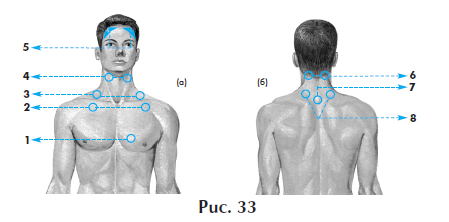 Способы применения лазера при ВСД не отличаются от способов лазерной терапии при других болезнях.

Лечение лазером хорошо сочетается с мануальной терапией, которую назначают при проблемах с позвоночником. Чтобы составить план лазерной терапии, можно использовать компьютерную диагностику по методу Накатани или Фолля.